PRÁCTICA 1.1Realiza un informe pericial con estas firmas y razona si la firma de la carta y los talones son falsas o no, teniendo un ejemplo de firma indubitada.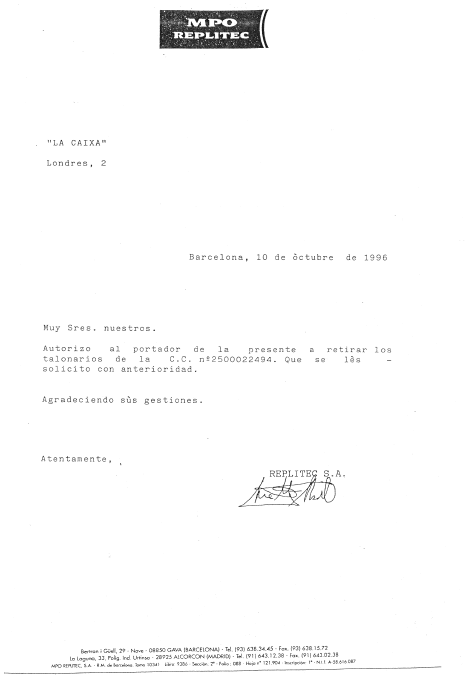 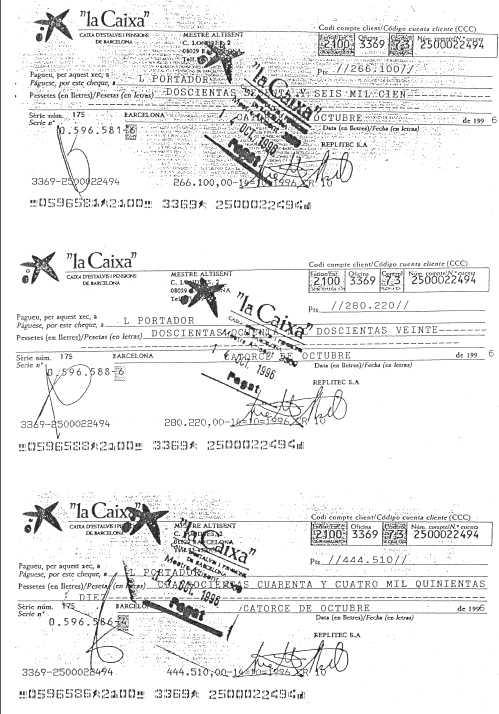 Grafismo Indubitado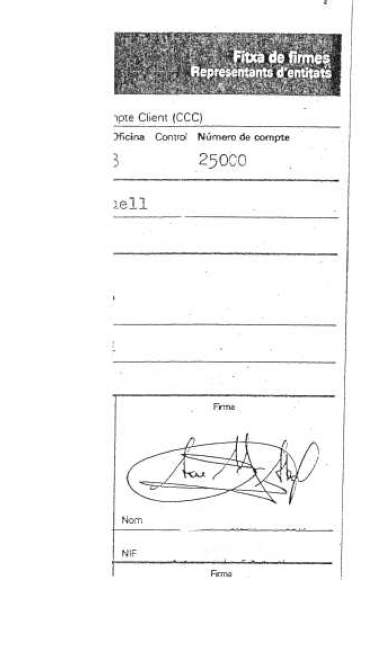 